Putting Robots to Work with Force & Friction Activity – 
Force & Friction QuizWhat does the word “force” mean?  A push A push or pull A pullUse the image below to complete the next question. Using the ruler displayed, what is the length of the car shown to the nearest centimeter?6 centimeters		b.   7 centimeters		c.  9 centimeters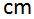 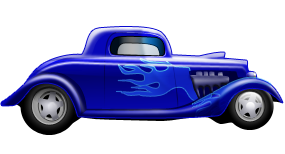 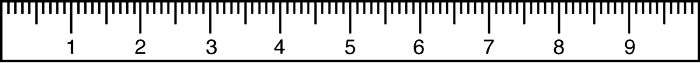 Which of the following objects requires more force to move?A marbleAn elephantA basketballWhat does friction do to a moving object?Slows the object downSpeeds the object upNo effectHow do engineers use models and experiments to produce better machines?